Western Regional Partnership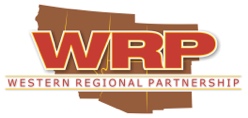 July 2021 UpdatesWRP sends out monthly updates on agency efforts relevant to the WRP Mission.  This includes publicly available information from WRP Partners and agency news releases, etc. to assist to create greater awareness of current WRP Partner actions.  If you have any updates you would like to share, please email that information to amyduffy@westernregionalpartnership.org.   In this edition of WRP Monthly updates:WRP UpdatesDeep-dive calls, in support of current WRP Priority on Building Resilience, are being held with subject matter experts on resilient energy infrastructure, resiliency of airspace, disaster mitigation and water security. Other webinar and Committee calls are in process of being confirmed; details forthcoming. Upcoming WRP Activities (please contact amyduffy@westernregionalpartnership.org for more information):August 3: WRP Resiliency of Airspace call to more fully scope Gap 3: Development of Counter UAS State and Federal PolicyAugust 5: WRP Resilient Energy Infrastructure Deep-Dive CallAugust 6: WRP Disaster Mitigation Deep-Dive CallAugust 12: WRP Resiliency of Airspace call (full team)August 27: WRP Tribal Engagement Temporary Working Group CallSeptember 3: WRP Resiliency of Airspace call to more fully scope Gap 1: Ensuring the military has sufficient airspace to meet DoD readiness requirements September 7: WRP Resiliency of Airspace call to more fully scope Gap 2: Integration of UAS into the NASSeptember 16: WRP Energy Committee Webinar on Black Sky/Black Start (10 am – 11:30 am Pacific)September 24: WRP Tribal Engagement Temporary Working Group CallSeptember 30: WRP Resilient Energy Infrastructure Deep-Dive CallPast WRP Webinars:May 12: Water Security Data webinar: https://bah16f18.adobeconnect.com/px7wl4lktpew/February 4th Water Resource Management Strategies Webinar: https://bah16f18.adobeconnect.com/paaydnqwd88p/December 14: Water Security Policy Planning and Implementation Webinar: https://bah16f18.adobeconnect.com/p40giu27h4yq/ December 8: Western Regional Partnership (WRP) webinar featuring Tribal Resilient Energy InfrastructureOct 15: Fort Huachuca Sentinel Landscape/Partnership Water Efforts Webinar: https://bah16f18.adobeconnect.com/pghxl2u51kw2/ Oct 22: Collaborative Tools for Resolving Water Disputes Webinar: https://bah16f18.adobeconnect.com/p2xo9dnevhuc/June 11: Resiliency of Airspace Webinar: https://bah16f18.adobeconnect.com/pu2gu1ldj21e/June 12: WRP’s June 12th webinar on Disaster Mitigation: https://bah16f18.adobeconnect.com/pq9huy66zgwm/ EnergyFederal Updates FERCFERC, NERC, Regional Entity Staff Make Recommendations For Grid Operating AssessmentsAdvance Notice of Proposed Rulemaking: Building for the Future Through Electric Regional Transmission Planning and Cost Allocation and Generator InterconnectionFERC Begins Reform Process to Build the Transmission System of the FutureFERC Chairman Glick, Commissioners Discuss the Changing Energy Landscape at House Oversight Hearing86 FR 37321 - North Baja Pipeline, LLC; Notice of Availability of the Draft Environmental Impact Statement for The Proposed North Baja Xpress Project Federal Register. Advance Notice of Proposed Rulemaking: Building for the Future Through Electric Regional Transmission Planning and Cost Allocation and Generator InterconnectionDOENREL Finds Keeping Renewables at Today’s Levels—or Limiting Their Growth—Results in Higher U.S. Power System Costs >>Grid-Scale U.S. Storage Capacity Could Grow Five-Fold by 2050>>North American Renewable Integration Study Highlights Opportunities for a Coordinated, Continental Low-Carbon Grid >>Costs and Benefits of a 100% Renewable Electricity SystemDOE announced new building code determinations. “More efficient building codes are key ways to eliminate wasted energy, lower Americans’ energy bills, and reduce carbon emissions that contribute to climate change,” said Energy Secretary Jennifer Granholm in a statement.EERE Funding Opportunity ExchangeAug. 10, 2021, 3–4 p.m. ET.  Dispersed, unintegrated, and sometimes inaccessible data can make data-driven energy planning too expensive or time-intensive for many state and local governments to pursue. To confront this issue, the State and Local Planning for Energy (SLOPE) Platform integrates and delivers data on energy efficiency, renewable energy, and sustainable transportation into an easy-to-access online platform, helping enable data-driven state and local energy planning.  Register for the SLOPE webinar to learn how SLOPE can assist state and local governments in achieving their energy and climate goals and support their transition to a clean energy economy.The number of electric vehicle (EV) charging stations continues to rise, and direct current fast chargers are the fastest growing charger type, according to a new NREL Mobility report, "Electric Vehicle Charging Infrastructure Trends from the Alternative Fueling Station Locator: Third Quarter (Q3) 2020." Read the full reportUsing data from DOE's Alternative Fueling Station Locator, this report breaks down the growth of public and private charging infrastructure by charging level, network, and location.Secretary of Energy Jennifer Granholm hosted the Leadership Roundtable: Empowering Cities to Accelerate Rooftop Solar Installations Across America, to introduce the new Solar Automated Permit Processing Plus (SolarAPP+) tool. recording of the Leadership Roundtable.DOE and Lawrence Berkeley National Laboratory released eProject eXpress (ePX), an updated tool to help state and local governments implement energy savings performance contracts.Achieving the national goal of 30 gigawatts of offshore wind by 2030 will require research, development and deployment activities across a range of stakeholders to find durable, innovative solutions to advance technology and reduce barriers: NREL’s offshore wind researchWETO bi-annual research and development (R&D) newsletter.A recent study from Lawrence Berkeley National Laboratory looks at how wind and solar market value changed over time at utility-scale power plants across major power markets.NREL published a new study that examines using advanced machine learning and 3D printing technologies to design lightweight wind turbine generators with higher power density. Learn how the study assesses weight- and cost-saving opportunities.North American Renewable Integration Study can inform grid planners, utilities, industry, policymakers, and other stakeholders of the challenges and benefits of a well-connected, internationally integrated continental grid system that could accommodate large amounts of renewables. DOE’s press release and study and the implications for a low-carbon future.DOE Geothermal Technologies Office announced National Renewable Energy Laboratory has published its 2021 U.S. Geothermal Power Production and District Heating Market Report, which highlights areas where the geothermal power sector is primed for technological innovation.Department of Energy Seeks Public Input Regarding Energysheds DOE is accepting comments on this RFI through than 5:00pm (ET) on August 10, 2021. More details: here. Energy Information Administration expects renewable energy to reach a 23% share of total U.S. electricity generation by 2022, with roughly 50 gigawatts of wind and solar power slated to come online in the next 18 months. 2022 will also be the first year utility-scale solar capacity additions will surpass wind; see outlook.DOE announced $52.5 million to fund 31 projects to advance next-generation clean hydrogen technologies and support DOE’s recently announced Hydrogen Energy Earthshot initiative to reduce the cost and accelerate breakthroughs in the clean hydrogen sector.DOI: The Interior Department approved 2,500 requests to drill for oil and gas on public land in the first six months of this year according to an analysis from the Associated Press.State UpdatesCAGovernor Newsom Signs Emergency Proclamation to Expedite Clean Energy Projects and Relieve Demand on the Electrical Grid During Extreme Weather Events This Summer as Climate Crisis Threatens Western StatesCalifornia's fix for avoiding more blackouts irks neighborsNVPUCN Report Summarizes Investigation of Electric Capacity Constraints Resulting from 2020 Heat WavePlans for Nevada’s largest solar plant scrappedTribal UpdatesInterior Department Advances Two Solar Energy Projects on Tribal LandsDOE Awards $12 Million to American Indian and Alaska Native Communities to Maximize Deployment of Energy Technology Read more about the selected projects in DOE's press releaseRegionalJuly WestFAST Newsletter is attached and posted to the WSWC Website at: https://westernstateswater.org/westfast-newsletters/2021/westfast-july-2021-newsletter/ The lurking threat to solar power’s growthTransmission Makes the Power System Resilient to Extreme WeatherPresident Joe Biden's goals of carbon-free power by 2035 and net-zero emissions across the entire economy by 2050 will require a doubling or tripling of the U.S. transmission system, according to a report from the Energy Systems Integration Group.Natural ResourcesFederal UpdatesUnderstanding Multi-Stressor Impacts on Marine Ecosystems under Climate Change. Due: January 18, 2022. Learn moreEPA and Army Corps of Engineers will be holding a series of public meetings to gather feedback from the agricultural industry, among other stakeholders, in response to the Biden administration’s efforts to redefine “waters of the United States”. Click here to learn moreU.S. Drought Monitor (USDM), released every Thursday, provides a weekly summary of overall drought conditions in the U.S., detailed summaries of drought conditions by region, and upcoming weather changes. The USDM is produced by the National Drought Mitigation Center at the University of Nebraska-Lincoln, the National Oceanic and Atmospheric Administration, and the U.S. Department of Agriculture.DOISecretary Haaland Celebrates Expansion of Sabinoso Wilderness, Advancing Effort to Conserve and Restore Public LandsSecretary Haaland Highlights Conservation Efforts, Investments in Rural and Tribal Communities during Colorado VisitDrought relief efforts to address urgency of western water crisis the focus of Secretary Haaland’s visit to DenverDOI-BLMBureau of Land Management Seeks Public Input on Proposed Invasive Plant Management Environmental AssessmentBLM Releases Final EIS for Blue Valley Land ExchangeThe BLM welcomes public input on evaluation of Lander Resource Management PlanBureau of Land Management welcomes public input for proposed exploratory drilling projectMojave Desert Land Trust announces  conservation milestone for California desertDOI-USFWSEconomic Analysis for Proposed Regulations Governing the Take of Migratory BirdsEndangered and Threatened Wildlife and Plants; Revised Designation of Critical Habitat for the Northern Spotted OwlEndangered and Threatened Wildlife and Plants; Lesser Prairie-Chicken; Threatened Status With Section 4(d) Rule for the Northern Distinct Population Segment and Endangered Status for the Southern Distinct Population SegmentEndangered and Threatened Wildlife and Plants; Removing Adiantum vivesii From the Federal List of Endangered and Threatened PlantsService Completes Initial Reviews on Endangered Species Act Petitions for Three SpeciesDraft Revised Gila Trout Recovery Plan – Posted in the Federal Register yesterday DOI-Bureau of ReclamationWaterSMART grant opportunities will be presented during a webinar hosted by the WaterNow Alliance on Wednesday, Aug. 18. Local leaders will learn how the funding can help with projects that build resilience to drought. U.S. Bureau of Reclamation staff will have details on three grants categories: water and energy efficiency, drought resiliency, and environmental water resources.WaterSMART Drought Response Program: Drought Resiliency Projects. Due: October 5, 2021. Learn moreWater and fish managers prepare for impacts of drought on the Middle Rio GrandeReclamation releases additional 5-year projections to support drought response planning efforts in the Colorado River BasinReclamation releases report to show benefits of alternative reservoir operationsReclamation launches website with real-time information, interactive resources on droughtDesalination and Water Purification Research Program. To develop more innovative, cost-effective, and technologically efficient ways to desalinate water. Due: September 9, 2021. Learn moreThe Bureau of Reclamation will host a Basin Studies webinar on Tuesday, August 3, 2021, at 09:00 a.m. PST / 10:00 MDT to discuss information about this WaterSMART program, including eligible applicants, program requirements, and the selection process. Click here to join the webinar. Basin Studies program website: https://www.usbr.gov/watersmart/bsp/index.htmlDOI-USGSWhen Unchecked, Free-Roaming Horse Populations Threaten Greater Sage-GrouseNew Study Helps Wind Industry, Wildlife Managers Identify Risks to Certain Raptors from Collisions with Wind TurbinesEPANew Interactive Maps and Resources Empower the Public and Policymakers to Act on Environmental JusticeEPA Releases Preliminary Data for 2020 Toxics Release Inventory Reporting, Including First Ever Reporting on PFASEPA and Army Announce Next Steps for Crafting Enduring Definition of Waters of the United StatesClean Water Act:  EPA Needs to Better Assess and Disclose Quality of Compliance and Enforcement Data GAO-21-290, July 12USDAA new study, supported by the USDA’s Conservation Effects Assessment Project and led by Dr. David Pavlacky from the Bird Conservancy of the Rockies, demonstrates the importance of voluntary conservation to imperiled grassland songbirds.How Fish Behavior Is Linked to Patterns of Temperature and Stream DischargeTo carry out high priority wetland protection, restoration, and enhancement and to improve wildlife habitat. Due: August 15, 2021 Learn moreUSDA-USFSForest Products Laboratory Announce Grants with U.S. Endowment for Forests and CommunitiesUSDA-NRCS: USDA Offers Disaster Assistance to Arizona Farmers and Livestock Producers Impacted by Wildfires and DroughtUSACE: In August, U.S. Army Corps of Engineers (USACE) will begin a webinar series on bridging the equity gap when it comes to flood resilience: first webinarState Updates AZArizona Legislature acted to help rural communities make improvements in their water infrastructure by carving out $40 million from the $200 million set aside for water infrastructure projects. Loans of up to $1 million and grants of up to $100,000 are available. Infrastructure FundingPermittees and other stakeholders are invited to join ADEQ for this one-hour virtual event, as we provide updates regarding evolving federal programs, the new state program, permit questions and changes, surface water quality standards, impaired waters, rulemaking and more. ADEQ surface water quality improvement, permitting and compliance staff will also discuss our preparations for permitting related to the Surface Water Protection Program. Thursday, Aug. 5, 2021, 1 – 2 p.m. Register Today WRRC July 30th NewsletterWRRC – Weekly Wave July 16, 2021ADWR Announces Annual Drought Report for 2019-2020ALWT Executive Director Liz Petterson Comments on the Next Generation of Farmers and RanchersArizona Land and Water Trust is pleased to announce the protection of the Pyeatt Ranch in Canelo Hills, just west of Fort Huachuca. Click here to read more about the Trust's work in Southern ArizonaCAProgress report on California’s Salton Sea says the area is starting to see improvement as needs are being addressed. The article published by the Water Education Foundation points to work that started this year on a species conservation habitat project at the south end of the sea. Expect the unexpected at this month’s annual California Water Data Summit. Featured speakers from across the water sector will highlight planning for unpredictable events such as drought and climate change. The summit will be Thursday, Aug. 19.Governor’s Office of Planning and Research is accepting grant proposals for the California Resilience Challenge - - news release. The deadline for proposals is Monday, Sept. 13.California Natural Resources Agency Secretary Wade Crowfoot delivered a keynote address during this month’s Esri User Conference. His presentation on California’s 30x30 initiative is available on video. DWR’s Flood-Managed Aquifer Recharge (Flood-MAR) program will feature an overview of moving a managed aquifer recharge project from concept to completion during the next Lunch-MAR meeting. The topics will include working with landowners and finding recharge water sources. Technical assistance and grant opportunities for underrepresented communities will be discussed during a DWR workshop on Tuesday, Aug. 3. The information is intended for disadvantaged communities and Native American Tribes. A new report from Berkeley Law evaluates the potential for California to make major improvements to its water rights information system, including dramatic changes in water rights data. Piloting a Water Rights Information System for California suggests the improvements are not only possible, but well within the State’s reachAs a part of the 2021 update to the State Adaptation Strategy, California is developing an extreme-heat framework that will map out a strategy for dealing with the effects of rising temperatures.California State Water Resources Control Board has invited public comment on the draft statewide Clean Water Act (CWA) Section 303(d) list of water quality limited segments portion of the 2020-2022 California Integrated Report. The draft statewide list includes new listing and delisting recommendations for waterbodies in the Central Coast, Central Valley, Colorado River Basin, and San Diego regions. More information: here; report is available here.California faces power shortage as fires threaten electric linesGovernor asks all Californians to voluntarily reduce water usage  - visit www.saveourwater.com. Learn more about current conditions, the state’s response, and informational resources available to the public at the state’s new drought preparedness website.UTGov. Spencer J. Cox Explains Effects of Drought on Utah’s Agricultural SectorGov. Spencer J. Cox Outlines Efforts to Save WaterIn One State, Fish Populations Take Flight WGAThe Governors reached out to the EPA to share its policy on water in the West and process improvements to ensure the effective administration of state authority as the agency reconsiders the Clean Water Act Section 401 Certification Rule. (Read more)Tribal UpdatesWRRC Pre-Conference Webinar: Tribal Water Rights and Settlements, Date: Aug 13, Time: Noon to 1:30 pm AZ time (1:00 pm - 2:30 pm MDT) Location: WebinarWRRC 2021 Annual Conference - Tribal Water Resilience in a Changing Environment. Held virtually over three days, August 30-September 1. https://wrrc.arizona.edu/conference The BIA is collaborating with DOI Climate Adaptation Science Centers (CASCs) to continue supporting tribal climate resilience needs and selected tribal organizations will enter into cooperative agreements with the BIA. This provides a mechanism for the BIA to provide the selected Tribal organizations with non-recurring funding for mutually agreed upon tasks in keeping with the climate science needs of the BIA and all tribal communities in the Northwest, Southwest, and Alaska CASC regions (learn more and see map of DOI CASCs here: https://www.usgs.gov/ecosystems/climate-adaptation-science-centers). Applications are due August 23, 2021.Drought Continues To Impact Navajo NationAnother supporting document has been added to the California Water Plan Update 2018 website. The 2018 Tribal Water Summit Proceedings will be used as a resource when the Tribal Advisory Committee convenes as part of the preparation for California Water Plan Update 2023. The Tribal Water Summit was convened during Water Plan Update 2009 and subsequent updates to develop tangible outcomes which would support an implementation plan to advance Tribal objectives and involvement in California water planning and management.Regional UpdatesNFHP July NewsletterImpacts of today’s fires on tomorrows waterMartin & McCoy and Culp & Kelly LLP. (2021).  Ten Strategies for Climate Resilience in the Colorado River BasinThe American Water Resources Association (AWRA) held its first virtual Specialty Conference titled “2021 Summer Land and Water Specialty Conference” over three days, July 19-21.Desert tortoise deaths raise questions as Nevada solar farms growLake Powell hits new lowAugust 4, 2021: Drought in the American West: What you need to know and solutions for a better water future Register NowAFS newsletter - JulyAn end to new Colorado River Diversions?The Gila Struggles to keep flowingNFHP Annual Report – June 2020Military Readiness, Homeland Security, Disaster Preparedness and AviationMilitary ReadinessDoD DOD Officials Testify on Fixed-Wing Tactical, Training Aircraft ProgramsDOD Focuses on Aspirational Challenges in Future WarfightingClimate Change Has National Security Implications, DOD Official SaysDoD Will Soon Release Climate Change Strategy That Will Impact Almost Every Facet of the MilitaryF-35 Lightning II with Allies and Partners: Pilots’ PerspectiveExclusive: In A First, SecDef Pledges DoD To Space NormsSecDef Austin commits US to ‘responsible AI’To facilitate implementation planning for Executive Orders, DoD would like to know the views of interested parties on sustainability initiatives including climate-related disclosures. See linkDeployment of US troops along US-Mexico border will stretch into a fourth year, Pentagon announcesREPIThe Readiness and Environmental Protection Integration (REPI) Program is pleased to announce the 2021 REPI Challenge funding recipients, marking the 10th year in a row of this exciting competitive initiative.  Once again, this year’s REPI Challenge focused on innovative projects that limit incompatible development, enhance military installation resilience to climate change and extreme weather events, and/or relieve current or anticipated environmental restrictions on military testing, training, or operations at locations hosting key mission capabilities.  This year, the REPI Program awarded $15.6 million in program funds to be coupled with nearly $21.6 million in partner contributions to implement seven projects.  By spreading funding across these seven projects, the 2021 REPI Challenge will contribute to initiatives benefitting 12 installations and their communities across the country.  The locations and their associated REPI Challenge funding include: U.S. Army Garrison, Hawaii: Pohakuloa Training Area, Makua Military Reservation, and Schofield Barracks, HI. Wildfire mitigation management and restoration; $1.1 million.Camp Ripley, MN. Resilience and implementation strategic planning; $0.2 million. Seymour Johnson Air Force Base, Marine Corps Base Camp Lejeune, Marine Corps Air Station Cherry Point, NC. Protection of family farms and forests; $1.0 million. Marine Corps Air Ground Combat Center Twentynine Palms, National Training Center Fort Irwin, CA. Desert tortoise habitat restoration and management; $1.5 million.Tyndall Air Force Base, FL. Living shoreline construction and coastal restoration; $4.8 million. White Sands Missile Range, NM. Compatible land protection; $5.1 million.Naval Weapons Station Yorktown, VA. Living shoreline construction and coastal restoration; $2.0 million. The 2021 fact sheet, along with information on past REPI Challenge projects, is available at [http://www.repi.mil/Buffer-Projects/REPI-Challenge/].  August 4 REPI Challenge Webinar: recording www.REPI.mil/Resources/Webinars/ REPI Monthly Newsletter - July 2021 EditionUSAFSenate confirms new bosses at AMC, AFGSCUpdate: Air Force puts future basing plans for Davis-Monthan AFB, Nellis AFB on hold pending NDAA outcome Congress rebuffs Air Force's plan to retire older aircraft, putting A-10 move on holdAir Force takes next step in fuel cleanup at New Mexico baseHill AFB, RMP Complete Solar Project, Will Seek More Energy Savings Amid Future GrowthDavis-Monthan big part of A-10 future REPI Challenge yields more than $24M for AF installations The Air Force is going to pull two F-16s from the boneyard to use them to build an exact 3D digital replica that should speed future maintenance,Army Lawmakers want answers on US Army plans to protect vehicles from dronesUS Army matures tactical tools for trustworthy data, cyber op action plansTanks are here to stay: What the Army’s future armored fleet will look likeUS Army triggers competition for future long-range assault aircraftIs the Army warming up to electric vehicles in its fleet?Biden Picks Jacobson to Head Army InstallationsNavyElectronic attack system to provide Navy more capabilities, flexible optionsDrone technology in the NavyNavy needs to prep for unmanned integration, says SWO bossSenate Confirms Kendall as Navy SecretaryNavy to Reexamine Effects of Pacific Training Exercises on Endangered WhalesNavy adjusts F-35C squadron size to end fighter shortfall by 2025The US Navy has a new weapon to defeat killer drone swarmsNavy secretary nominee supports expanding fleet, but says more money is neededHere are the ships the Navy wants to inactivate in fiscal 2022USMC Force Design 20302019 Commandant’s Planning GuidanceMarine F-35Cs in this squadron are ready for combat in another fighter jet first Marines are testing drones that fly from grenade launchersSpace ForceBuckley Space Force Base prepares for the next frontierNew Mexico Space Innovation Hub Launches With Federal FundingHomeland Security/Disaster PreparednessCritical Supply Chain Task Force Releases RecommendationsDHS Announces FY 2021 Preparedness Grants Funding AllocationsUS Senate Transportation Policymakers Press for Pipeline SecurityDHS to Cancel Laredo Sector Border Barrier ContractsRegister here for the Tribal-DHS 2021 homeland security summit. August 9-12 starting at 2:00 ET. https://hq-dhs.zoomgov.com/webinar/register/WN_n4lKTuNeR8mj6emNsqX6xAHow States Can Improve Disaster MitigationFEMAFEMA Announces $700 million in Hazard Mitigation SelectionsThe Natural Hazards Center, in partnership with FEMA, has been presenting the Making Mitigation Work Webinar Series. A series of free one-hour webinars have been featuring innovative speakers and highlighting recent progress in mitigation policy, practice, and research. Watch past webinars and register for the last webinar, in August.FEMA Mobile App Introduces New High Winds “Mitigate Your Risk” Section. The FEMA App Provides Low-or No-Cost Do-It-Yourself Tips and Timely Emergency Alerts. Mitigate Your Risk.  Get additional mitigation tips and sign up for disaster alerts using the FEMA Mobile App!Aug 11. New: FEMA: Notice of Funding Opportunity for 2021 Hazard Mitigation Assistance Grants. FREE! Online.Aug 18. New: FEMA: Where Equity Fits into the BRIC/FMA Program Design and Community Resilience. FREE! OnlineAug 26. New: FEMA: Notice of Funding Opportunity for 2021 Hazard Mitigation Assistance Grants. FREE! Online.Sep 1. New: FEMA: Hazard Mitigation Assistance Grants Application Pitfalls. FREE! Online.Sep 8. New: FEMA: Fiscal Year 2021 NOFO Notice of Funding Opportunity Technical and Qualitative Criteria. FREE! Online.Sep 13. New: FEMA: Notice of Funding Opportunity for 2021 Hazard Mitigation Assistance Grants for Tribal applicants. FREE! Online.FEMA_Advisory_FEMA_Announces_Initial_Initiatives_to_Advance_Equity_20210721.pdfFEMA has released the funding notice for $6 million in competitive funding available as part of the fiscal year 2021 Homeland Security National Training Program Continuing Training Grants.The funding notice, posted on grants.gov, will be available to applicants through a competitive process to help improve the nation’s ability to respond to and recover from all-hazards events. Applicants must submit applications for no later than 11:59 p.m. ET on August 16.Secretary of Homeland Security Alejandro N. Mayorkas announced the final allocations for $475 million for seven Fiscal Year 2021 competitive preparedness grant programs. Further information on preparedness grant programs is available at www.dhs.gov and http://www.fema.gov/grants.Now Published Online: 2021 Hazard Mitigation Partners Workshop Presentations. Watch the HM Partners Workshop presentationsMark your calendars for the 2021 Building Resilient Infrastructure and Communities (BRIC) and Flood Mitigation Assistance (FMA) Programs' Webinar Series—running July 28 to Oct. 28! This webinar series will bring FEMA subject-matter experts and partners together to provide technical information, best practices, tools and resources regarding these grant programs. See the full webinar schedule.  Learn more about the Hazard Mitigation Assistance Division's grant programs. FEMA)Building Resilient Infrastructure and Communities (BRIC) Program announced the fiscal year 2020 selected projects [https://www.fema.gov/grants/mitigation/building-resilient-infrastructure-communities#selections]. FEMA will work with the 406 subapplications selected for “Further Review” before making final funding decisions in September 2021.  CyberFACT SHEET: Biden Administration Announces Further Actions to Protect U.S. Critical InfrastructureNational Security Memorandum on Improving Cybersecurity for Critical Infrastructure Control SystemsThe US Needs a Department of Cybersecurity Pipeline operators raise concerns over aggressive TSA cybersecurity directivesFixing the Fractured Federal Approach to Cybersecurity Senate Committees Examine Cyber Threats to InfrastructurePublic Safety Communications and Cyber Resiliency Toolkit has been updated to include new resources and can be found on the SAFECOM Technology Resources webpage under “Communications and Cyber Resiliency.”White House Asks CISA, NIST to Set Cybersecurity Performance Goals for Critical Infrastructure Operators Energy Updates Assessment Tool for Administration's 100-Day Cybersecurity Sprint TSA imposes new cyber rules on pipeline operatorsDHS Announces New Cybersecurity Requirements for Critical Pipeline Owners and OperatorsThe U.S. Department of Homeland Security (DHS) and the U.S. Department of Justice (DOJ), together with federal partners, have launched a new website to combat the threat of ransomware. StopRansomware.gov establishes a one-stop hub for ransomware resources for individuals, businesses, and other organizations.Secure and Trustworthy Cyberspace Frontiers. To support ambitious and potentially transformative center-scale projects in the area of cybersecurity and privacy. Due: November 17, 2021. Learn moreAccording to IBM, 74% of organizations admit that their cybersecurity plans are either ad-hoc, applied inconsistently or they have no plans at all. That’s especially the case with small-to-medium enterprises, 60% of which lack working and up-to-date cybersecurity policies. Read more WildfireRemarks by President Biden and Vice President Harris in Virtual Meeting with Governors on WildfiresEPA, Forest Service Release Improved Tools to Equip the Public with Information and Resources on Wildfire SmokeUpdate to EPA’s AirNow mobile device app gives public increased access to information about air quality during wildfiresSecretary Haaland Discusses Wildland Fire Response and Preparedness in Visit to Grand JunctionGuard Well-Equipped to Handle West Coast WildfiresThe growing intensity of wildfire season on the West Coast has forced the National Guard to change the way it prepares aircraft and service members to fight those blazes. "We used to talk about fire season," Chief of the National Guard Bureau Army Gen. Daniel Hokanson said. "It's really a fire year now."  Fire season now year-round for the Guard, Hokanson saysEPA, Forest Service release improved tools to equip the public with information and resources on wildfire smoke500 National Guard fighting West Coast wildfiresNew technology propels efforts to fight Western wildfiresWildfires are turning the sun and moon redWestern drought highlights need for action to reduce wildfire riskBeetles, drought, and fires are a ticking time bomb in the WestWildfires Are So Dangerous Now that the National Guard Prepares for Them Like Hurricanes Conservation groups map fire-spreading weeds as part of community wildfire preparation programTaking an “all-lands” approach to managing wildfire across diverse forest ownershipsRecordings of the following two webinars that the Western Region co-sponsored with the Fire Adapted Communities Learning Network.  #NationalFireNewsLearning from Past Fire Patterns to Inform Future Wildfire Decision MakingJet fuel shortage a "crisis" for firefighting aircraftFederal Firefighter Shortages Are Getting WorseCongressional wildfire caucus pushes for better federal supportTNC releases report: 'Funding for Wildfire Resilience: Strategies for a Paradigm Shift'Wildfires in the West and water supplies: More at risk than you knowWestern wildfires rage across 12 states, U.S. at highest alert levelEffects of post-fire management on vegetation and fuels following successive wildfiresYear-to-date statistics for wildfires and acres burnedWildfires threaten all of the West — and one group more than othersFire Facts StoryMap This Fire Facts guide was created to provide basic wildfire information, background, terminology, and resources to increase your knowledge and understanding of wildland fire and the ways we can all contribute to better fire outcomes.AZInvasive grass species increases risk of wildfire spreadingCAGovernor Newsom Signs Order to Free Up Additional Energy Capacity Amid Oregon Wildfire Impacting Transmission Lines and Extreme Heat in the WestNewsom Administration Secures 12 Additional Firefighting Aircraft to Support Statewide Fire ResponseCalifornia Governor Newsom Surveys Tamarack Fire Damage with Nevada Governor Sisolak, Meets with Fire and Emergency Officials at Incident Command Center California says federal ‘let it burn’ policy is reckless as wildfires rage out of controlJet fuel shortage could ground California's firefighting airplanes this wildfire seasonLack of Federal Firefighters Hurts California Wildfire ResponseOn July 1, the Office of Energy Infrastructure Safety officially moved under the CNRA umbrella. The Office of Energy Infrastructure Safety, formerly the Wildfire Safety Division at the California Public Utilities Commission, will serve to ensure electrical utilities are taking effective actions to reduce utility-related wildfire risk. Leading the office will be Caroline Thomas Jacobs who was appointed Director of the Office in the beginning of July.The California Department of Fish and Wildlife (CDFW) has undertaken the largest wildfire protection and resiliency effort in its history, working to safeguard nearly all of its wildlife areas, ecological reserves, and the surrounding communities from wildfire ahead of peak wildfire season this summer and fall. More information can be found on CDFW’s website. California governor, lawmakers add $500M to wildfire mitigation budget following investigationCOHow fire today will impact water tomorrowFrom Colorado: Wildfire mitigation work coming to Keystone in early AugustColorado is the 2nd most prepared state for wildfires, study findsColorado signs contract for exclusive use large air tanker - Fire AviationColorado wildfires: Crews preparing for warm dry days aheadUnmanned aerial systems for forest managementNVNevada Wildfire Awareness - Living With Fire Virtual Series. Register for Upcoming Workshops. Go to www.livingwithfire.com/webinars to register. WATCH PREVIOUS WORKSHOPS (Including NV Energy's) Go to www.livingwithfire.com/resources/living-with-fire-videos/ to watch previous LWF workshops, webinars and videos.Governor meets with local, state fire officials to celebrate new funding for NM firefightersAviationPublic Input Sought on Proposed Air Tour Management PlansAviation Services: Information on Airports Exercising Their Right as the Sole Provider of FuelU.S. Airlines May 2021 Passengers Increased 607% from May 2020 but Declined 30% from May 2019 (Preliminary)Airports in the US West dealing with shortage of jet fuelTSA approves three airport security agreements with Amazon.com Air unitBusiness aviation activity surpasses pre-pandemic levelNASA's Mars helicopter lays groundwork for future designsAviation leaders to highlight push toward sustainabilityGoverning commercial space transportation A report from the U.S. Government Accountability OfficeFAA Activates System to Track Space Launch, Reentry VehiclesGRASS™ Opportunity Zone Fund Acquires Tiger Field, Expands Investment in AviationThe FAA and AUVSI have one virtual episode left for 2021! Sign up now for registration and agenda updates below: September 14-15 Register NASAO Annual Conference, September 12-15, 2021, Colorado Springs, CO, More Information: NASAOFlight 9 Was a Nail-Biter, but Ingenuity Came Through With Flying ColorsAir travel is at 83 percent of pre-pandemic level, TSA saysFAAFAA Hosting Northern California Airspace WorkshopsFAA Opens Houston Space Safety Office to Increase Oversight of Texas and New Mexico OperationsFAA's Ability To Manage Its National Airspace System Inventory Is Limited by Several Gaps in Its Processes That Remain After Adoption of the Agency's Current Inventory Management SystemFAA to Host Northern California Airspace WorkshopsFAA can now track a space launch or reentry vehicle in near-real time as it travels through the National Airspace System. The Space Data Integrator (SDI) prototype automates the delivery of vehicle-related telemetry data to the FAA Air Traffic Control System Command Center. Space Operations in the NAS video and Shared Data is a Game Changer for Space Operations blogFAA Awards $101 Million to Improve CA AirportsUAV/DronesAUVSI XPONENTIAL Is Just Around the CornerDrones to Help with Rampant Rat Problem on Pacific Islands 10,000 Drone Pilots Take the FAA’s TRUST with UAV CoachDHL to use over 4,000 larger drones in Europe by 2030Bird-Mimicking Electric Drone Hits New Endurance RecordResearchers Create Drone Swarms That Can Detect Gas Leaks, Other Threats Video Features 35-Minute Flight of a Flying CarFTC’s “Made in USA” Rule Could Impact the Drone IndustryResearchers Create Drone Swarms That Can Detect Gas Leaks, Other Threats Coalition seeks support for air taxi infrastructureParrot Launches The World’s First 4G DroneVerizon unit will test cell-connected drones for FAAA flying car prototype from Klein Vision that features retractable wings and tail recently completed a test flight between two Slovakian cities. Other companies such as Volkswagen, Hyundai and Porsche are developing flying cars or backing startups that have prototypes in progress.SpectrumWhat the latest infrastructure bill says about 3.1-3.45 GHz The Spectrum Needs of U.S. Space-Based Operations: An Inventory of Current and Projected UsesNTIA Releases Comprehensive Review of U.S. Space-based Operations and Spectrum UseNTIA Comments on Promoting the Deployment of 5G Open Radio Access NetworksFCC-NTIA Joint Coordination Procedure Notice on 3.45-355 GHzTransition Plans and Transition Data for the 3450-3550 MHz Band3450-3550 MHz Archive FilesGov. Polis’s Broadband Advisory Board Releases Inaugural Annual ReportGovernor Newsom Signs Historic Broadband Legislation to Help Bridge Digital Divide New Technology For Transportation SafetyNew Data Show Major Broadband Gaps in Smaller Counties Aug 11 & 12. Tribal Broadband Connectivity Program. FREE! Online.U.S. Air Force With a New Division. It Should Be Used to Fight in the “Electromagnetic Spectrum”Army Is Testing Multiple Avenues to Implement 5G on BasesCalifornia will spend $6B to expand internet accessChairwoman Johnson, Ranking Member Lucas Emphasize Continued Need For Effective Spectrum Management After Release Of GAO ReportHow Localities and States Can Prepare for Broadband Expansion Spectrum Management:  Agencies Should Strengthen Collaborative Mechanisms and Processes to Address Potential Interference  GAO-21-105319, July 20Spectrum Management:  Agencies Should Strengthen Collaborative Mechanisms and Processes to Address Potential Interference GAO-21-474, June 29Spectrum Management:  Agencies Should Strengthen Collaborative Mechanisms and Processes to Address Potential Interference  GAO-21-105319, July 20Spectrum Management:  Agencies Should Strengthen Collaborative Mechanisms and Processes to Address Potential Interference GAO-21-474, June 29Military Kicks Off Deployment of 5G Testbeds for Augmented and Virtual Reality FCC Seeks To Enable State-Of-The Art Radar Sensors In 60 GHz BandMobile industry needs 2 GHz of mid-band spectrum by 2030 - GSMANTIA Tribal Broadband Connectivity Grant Program. Application Deadline: September 1, 2021. NTIA Issues Updated Federal Broadband Funding Guide How Does Your State Manage Broadband Efforts?GISThe Summer 2021 update to the National Transportation Atlas Database released with the new Alternative Fuel Corridors dataset and 11 updated datasets.Release of California Protected Areas Database (CPAD) 2021a; have incorporated new information on GAP status codes. Read up on our methods and the definitions of the four codes, then dive in and use the new fields. Read more about the CPAD releaseMiscellaneousIndian Affairs Announces FY 2021 Tribal Tourism Grants Availability President Nez and Vice President Lizer deliver the State of the Navajo Nation AddressAug 10. New: EDA Indigenous Communities Webinar. FREE! Online.210628 2021 EO 13175 Action Plan - 508.pdf Secretary Mayorkas issued the Department of Homeland Security’s 2021 E.O. 13175 Action Plan for Tribal Consultation and Strengthening Nation-to-Nation RelationshipsThe White House issued guidance to agencies yesterday on how to implement Biden’s promise that 40% of the benefits from federal energy and environmental spending are directed to “disadvantaged communities.”State foresters congratulate Moore as he assumes helm of Forest Service; thank Christiansen for her support and serviceEDA’s grant programs under the American Rescue Plan U.S. Secretary of Commerce Gina Raimondo Announces $3 Billion Investment in America’s Communities | U.S. Economic Development Administration (eda.gov)USDA Forest Service Chief Christiansen Announces RetirementAgriculture Secretary Tom Vilsack Announces Randy Moore as New Forest Service ChiefForest Service Chief Announces New Regional Forester for Pacific Southwest RegionForest Service Announces Key Appointment to Executive Leadership TeamDOIThis Week at Interior July 30, 2021This Week at Interior July 23, 2021This Week at Interior July 16, 2021This Week at Interior July 9, 2021Shannon Estenoz Sworn In as Interior Department Assistant Secretary for Fish and Wildlife and ParksSecretary Haaland Highlights Conservation Efforts, Investments in Rural and Tribal Communities during Colorado VisitAssistant Secretary Tanya Trujillo Travels Across Colorado to Hear Directly From Water Users, Scientists About Drought EffectsPrincipal Deputy Assistant Secretary Bryan Newland Discusses Land Conservation, Economic Development During New Mexico VisitInterior Department Welcomes Additional Biden-Harris AppointeesInterior Announces Consultations to Discuss Updates to Native American Graves Protection and Repatriation ActInfrastructure/TransportationNevada could adopt low- and zero-emission vehicle programs modeled after California’sTransporting New Energy Options Safely is Key for U.S. EconomyAug 10-12. Tribal Transit Technical Assistance Training. FREE! Online.Interstate 11 Final Tier 1 Environmental Impact Statement available for public review. i11study.com/Arizona.Tribal Transportation Program Safety Fund. For Native American tribal governments (Federally recognized): For projects in four categories: safety plans; data assessment, improvement, and analysis activities; systemic roadway departure countermeasures; and infrastructure improvement. Due: September 9, 2021 Learn moreUSDOT, power sector seen as partners in creating infrastructure for net-zero economyCherokee Nation Joins USDOT Self Governance ProgramStates: AZ: Governor Ducey Announces Buchanan Davis As New Natural Resources Policy AdvisorCAGovernor Newsom Meets with New FEMA Administrator on Devastation of Climate Crisis, Signs Resources Budget Trailer BillCalifornia budgets $61.5 million for wildlife crossingsCalifornia Transportation Commission Invests $1.18 Billion in Infrastructure ProjectsCOColorado governor urges U.S. Transportation Secretary to distribute transportation grants for Western SlopeColorado Transportation Commission approves $238M for statewide needsNV: Governor Sisolak announces staffing changesWGA WGA 2021 Annual MeetingDownload our new 2021 Annual Report for a recap of the Governors' ongoing policy workThe latest episode of WGA’s Out West podcast, Electric Vehicles Roadmap Initiative Special Report, features Oregon Gov. Kate Brown assessing the results of her Chair Initiative, including targeted recommendations on federal policy issues that affect public and private investments in EV infrastructure across the West. Gov. Brown and WGA Policy Advisor Kevin Moss also discuss the expanded regional agreement, developed during the Initiative, to promote planning and coordination of electric vehicle infrastructure. Listen to the podcast.WGA Executive Director Jim Ogsbury recently joined Hometown California, the podcast of the Rural County Representatives of California, to discuss the intersection of WGA’s policy work with rural areas in California and across the region.